Data Science with MS in Computer Science 4+1 Recommended Five-Year Plan (Fall 2023) The recommended five-year plan is designed to provide a blueprint for students to complete their degrees within five years. These plans are the recommended sequences of courses. Students must meet with their Major Advisor to develop a more individualized plan to complete their degree.  This plan assumes that no developmental courses are required.  If developmental courses are needed, students may have additional requirements to fulfill which are not listed in the plan.NOTE: This recommended Five-Year Plan is applicable to students admitted into the major during the 2023-2024 academic year.To enroll, visit https://www.ramapo.edu/dmc/4plus1/ Changes to the traditional four-year plan are noted in undergraduate courses taken in order to meet entry requirements, graduate courses taken as an undergraduate, and normal graduate courses
Total Credits Required for undergraduate degree: 128 credits****GPA Required for BS in Computer Science: 2.0GPA Required for 4+1 Pathway: 3.0WI: Writing Intensive-3 required in the major* As part of their degree requirements, Data Science majors are also required to complete a minor or double major to gain domain knowledge in a particular field, to better contextualize their data studies. Most minor programs require 5-6 courses. Any minor or second major can be selected: https://www.ramapo.edu/majors-minors/a-z/ *** Two additional free electives are required in the 3rd year because graduate courses are only 3 credits, instead of the usual 4 for undergraduate courses.  Thus, a student must take an additional 3 credits to meet the 128-credit graduation requirement.  Total Graduate Credits Required: 30 credits****GPA Required for MSCS: 3.0****The 9 credits of graduate coursework taken in the fourth-year will double count towards both the undergraduate degree requirement of 128 credits as well as the required 30 graduate credits.  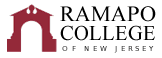 School of Theoretical and Applied ScienceFirst YearFirst YearFirst YearFirst YearFirst YearFirst YearFall SemesterHRS✓Spring SemesterHRS✓Gen Ed: Quantitative Reasoning - MATH 121-Calculus I4CMPS 130-Scientific Programming with Python4Gen Ed: INTD 101-First Year Seminar4MATH 237-Discrete Structures or MATH 205-Mathematical Structures WI4Gen Ed: CRWT 102-Critical Reading and Writing II4Gen Ed: AIID 201-Studies in the Arts & Humanities4DATA 101-Introduction to Data Science4Gen Ed: SOSC 110-Social Science Inquiry4TAS Pathways Module 1: (PATH-TS1)Degree Rqmt.Total:16Total:16Second YearSecond YearSecond YearSecond YearSecond YearSecond YearFall SemesterHRS✓Spring SemesterHRS✓CMPS 240-Data Analytics in Python4DATA 301-Data Visualization4MATH 262-Linear Algebra WI4Minor Requirement*4Gen Ed: Historical Perspectives4Gen Ed: Scientific Reasoning4Minor Requirement*4Gen Ed: Distribution: Culture and Creativity OR Systems, Sustainability & Society (Must be outside TAS)4TAS Pathways Module 2: (PATH-TS2)Degree Rqmt.TAS Pathways Module 3: (PATH-TS3)Degree Rqmt.Total:16Total:16Third YearThird YearThird YearThird YearThird YearThird YearFall SemesterHRS✓Spring SemesterHRS✓Gen Ed: Distribution Values and Ethics
DATA 225-Ethics of Technology WI4MATH 370-Applied Statistics4Gen Ed: Global Awareness4CMPS 364-Database Design4Minor Requirement*4Minor Requirement*/Elective4Minor Requirement*4CMPS 231 - Data Structures and Algorithms4Free elective ***2Free elective ***1Total:18Total:17Fourth YearFourth YearFourth YearFourth YearFourth YearFourth YearFall SemesterHRS✓Spring SemesterHRS✓CMPS 320-Machine Learning4DATA 450-Data Science Capstone Project WI4CMPS 310 - Big Data Programming (Data Science Elective required for major)4CMPS 531 Data Structures and Algorithms3Minor Requirement*/Elective4MSCS Elective or DATA 6203CMPS 547 Foundations of Computer Science3CMPS 311 - Operating System Design24Total:15Total:14Fifth Year - MSCSFifth Year - MSCSFifth Year - MSCSFifth Year - MSCSFifth Year - MSCSFifth Year - MSCSFall Semester HRS✓Spring Semester HRS✓MSCS Elective3MSCS Elective or DATA 6203MSCS Elective3MSCS Elective3MSCS Elective3CMPS 750 - THESIS3MSCS Elective3Total:12Total:9